Topic 4.1 Organisational Structure: Activity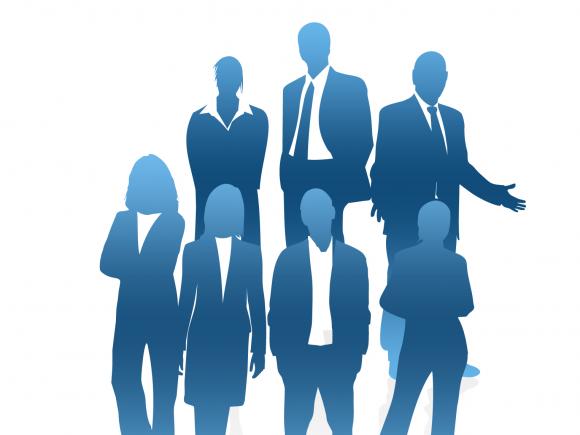 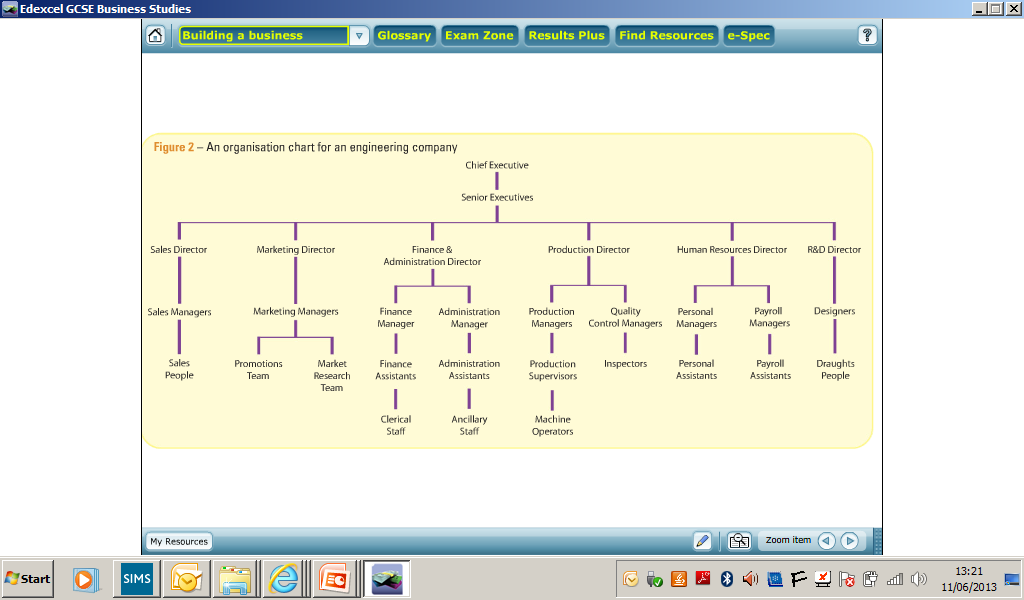 Organisation, Organisation Chart and Hierarchy:What are THREE purposes of an ‘Organisation Chart’?How will an ‘Organisation Chart’ help a business achieve its objectives?Looking at the table above, how many layers are there in the ‘Hierarchy’?Give ONE advantage AND disadvantage of having lots of layers in the ‘Hierarchy’?Line Manager, Subordinate and Authority:Using an example from the table above, explain the relationship between a ‘Line Manager’ and a ‘Subordinate’.Using an example from the table above, explain what it means by the term ‘Authority’.Functions:What are the different ‘Functions’ in the table above?Explain what each of these ‘Functions’ do.Chain of Command and Span of Control:Looking at the table above, explain the ‘Chain of Command’ of this business.Looking at the table above, explain the ‘Span of Control’ for this business.Key Term:Definition:OrganisationThe way in which a business is structured for it to achieve its objectives.Organisation ChartA diagram which shows the internal structure of an organisation.HierarchyStructure of different levels of authority in a business organisation, one on top of the other.Line ManagerEmployee who is responsible for overseeing the work of others further down the hierarchy of an organisation.FunctionTasks or jobs. Organisation by function means that a business is organised according to tasks that have to be completed, such as production and finance.AuthorityThe right to decide what to do in a situation and take command of it to be able to make decisions without referring to anyone else.SubordinateWorkers in the hierarchy who work under the control of a more senior worker.Chain of CommandThe path (or chain) down which orders (or commands) are passed. In a company, this goes from the board of directors down to other workers in the organisation.Span of ControlThe number of people who report directly to another worker in an organisation.